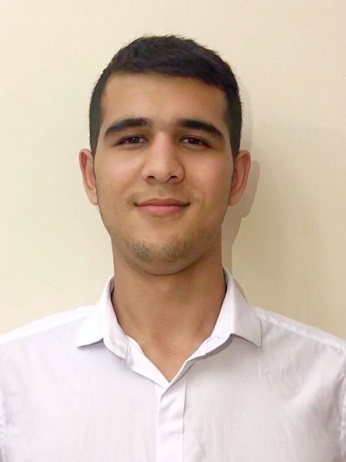             FAZOGIRFAZOGIR.374443@2freemail.com  KEY QUALIFICATIONS:3+ years’ extensive experience working with renowned companies Flexible ,pleasant personality, courteous demeanor and neat appearanceBilingual: English and Russian and TadjikComputer: MS Office and Excel , OPERA , Web developing (html,css,javascript)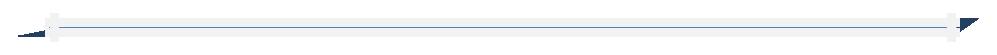 RELEVANT EXPERTISEGreeting and interacting with customers in a professional mannerWork with customers to find what they wantCreate solutions and ensure a smooth sales processWORK EXPERIENCE“XXI age boutique” UzbekistanSales RepresentativeMay 2014- September 2015*Warmly greet customers   and bid a tender departure and invite to visit again* Able to speak in a friendly way to customers and potential customers, listening to their needs and helping communicate options for them.“Samarqand Darvoza Mall” UzbekistanCostumer ServiceOctober 2015- May 2016* Speak to customers about a product's different features, and answer any questions they might have* Directs visitors by maintaining employee and department directories; giving instructions.* Building strong customer relations with existing clients.“ZARA” in Tashkent, UzbekistanSales AssistantJuly 2016- October 2017*Meeting and greeting customers*Selling products by establishing contact and developing relationships with clients*Contributing to team effort by accomplishing related results as needed.CERTIFICATES *IELTS (International English language testing system)ADDITIONAL CAPABILITIES*Excellent communication skills; able to give accurate information to costumers *Outstanding phone etiquette*Able to stand and walk for extended periods of time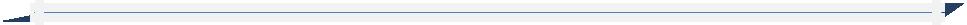 EducationSecondary scool: Web developing 2014-2017 Uzbekistan FerganaLanguage skillsAdditional informationPermanent address Fergana, UzbekistanMarital status: SingleVisa Type: Visit visaNationality: UzbekistanI hereby certify that all the above information are true and correct to the best of my knowledge and belief.SpeakingReadingListeningWritingWritingEnglishEnglishFluentFluentFluentFluentFluentRussianRussianFluentFluentFluentFluentFluentUzbekUzbekNativeTadjikFluentFluentFluentFluentFluent